Фреза Wirtgen W 130 F 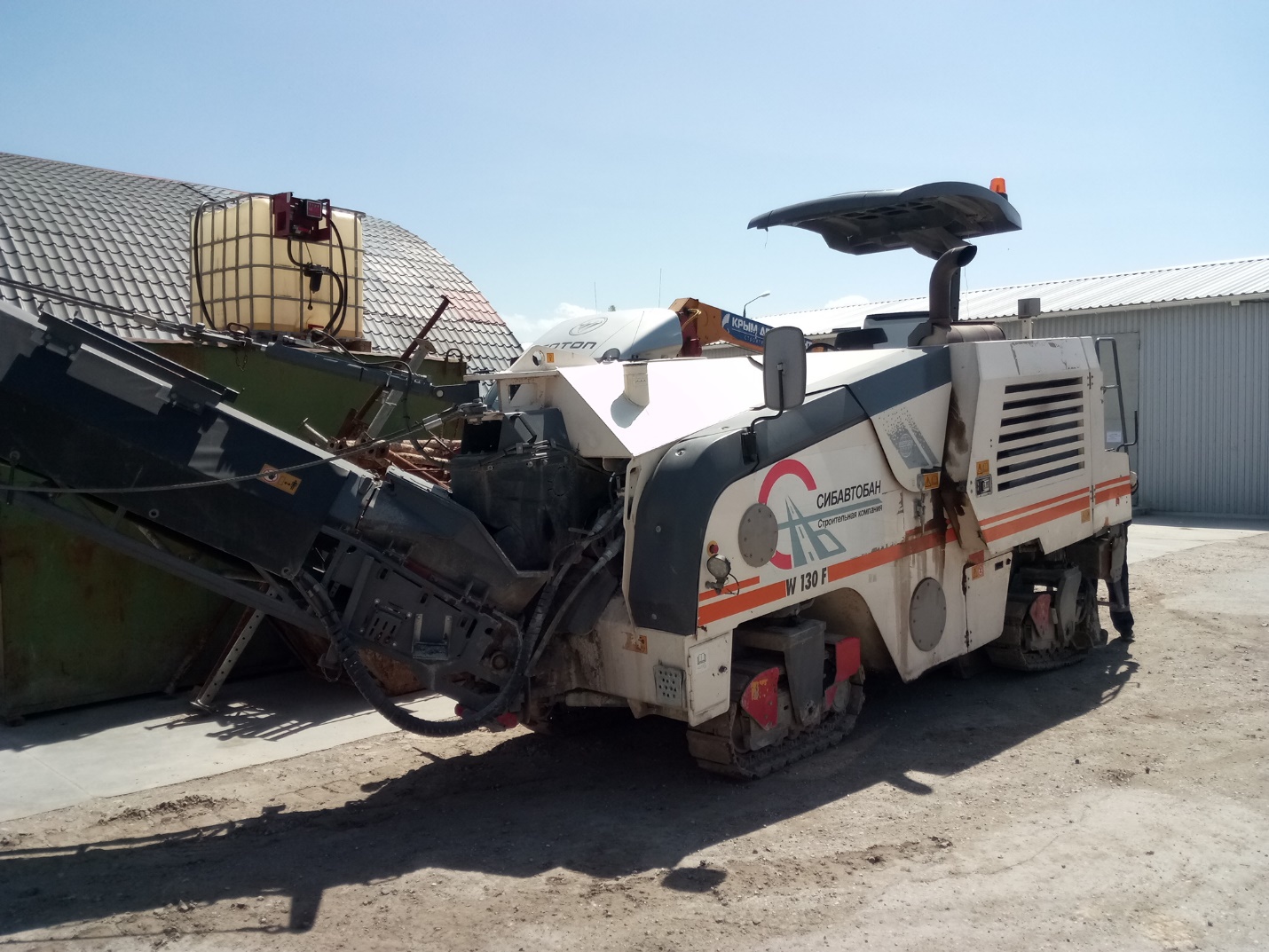 Год изготовления: 2011 Наработка: 5908 мото-часовМестоположение: СимферопольСтоимость: 11 400 000,00 руб., в т.ч. НДС 20%.Комплектация:        Высокопроизводительная дорожная фреза W 130 F на 4 гусеничных тележках со встроенным передним конвейером и механическим приводом фрезерного барабана
БАЗОВАЯ МАШИНА - Ширина фрезерования 1300 мм, глубина до 320 мм за один рабочий проход, боковое смещение резцов на барабане 15 мм. - Фрезерный барабан со сменными цапфами для резцов. - Механический привод фрезерного барабана через ременную передачу с автоматическим натяжным устройством. - Плавно регулируемый гидропривод для всех четырех колес с тремя диапазонами скоростей, цифровой регулировкой нагрузки и блокировкой дифференциала; сплошные резиновые шины. - Широко открываемая дверца рабочей камеры фрезерного барабана с гидроприводом и автоматическим остановом фрезерного барабана по электросигналу, одновременно выполняющая роль зачищающего отвала со сменными ножами из твердого металла.- Рулевое управление передними колесами, с гидроусилителями. - Полностью закрытый, съемный конвейер с лентой шириной 650 мм, разгрузочный транспортер шириной 600 мм. Угол поворота 72градусов, наклон стрелы конвейера может изменяться.  - Гидроприводы для изменения глубины фрезерования и поперечного наклона. Индикаторы глубины фрезерования слева и справа. - Возможность поворота (гидроприводом) правого заднего опорного колеса в сторону перед фрезерным барабаном для фрезерования вдоль бортового камня. - Машина оснащена двумя зеркалами спереди и одним зеркалом сзади. - Шумоизолированный капот двигателя. - Полный набор осветительных приборов для работы в ночное время. - Устройство смачивания водой с водяным баком емкостью 1400 л. - Цифровая индикация уровня воды и топлива. - Тормозной механизм с пружинным энергоаккумулятором с гидравлическим сбросом.- Запираемый инструментальный ящик с полным набором инструмента для технического обслуживания и ремонта. - Окраска: белая с оранжевыми полосами.6-цилиндровый дизельный двигатель типа CUMMINS QSC 8.3 с водяным охлаждением, охладителем надувочного воздуха,  по составу отработавших газов отвечающий требованиям EPA/CARB TIERIII EU–97/68/EG STAGE III Номинальная мощность: 209 кВт (285 л.с.)ОБЯЗАТЕЛЬНЫЕ ОПЦИИ КОРПУС РАБОЧЕЙ КАМЕРЫ ФРЕЗЕРНОГО БАРАБАНА    Корпус FB1300, износостойкий стандартного исполнения, для ширины фрезерования 1200 мм, без фрезерного барабана ФРЕЗЕРНЫЕ БАРАБАНЫ И АГРЕГАТЫ СИСТЕМЫ FLEXIBLE CUTTER SYSTEM  Фрезерный барабан FB1300, LA15, со сменными резцедержателями HT11, глубина фрезерования 320 мм, 121 резец с круглым стержнем.  ПУЛЬТ УПРАВЛЕНИЯ Защитная крыша для пульта управления (гидравлически поднимаемая)  СИСТЕМА РЕГУЛИРОВАНИЯ ГЛУБИНЫ ФРЕЗЕРОВАНИЯ  Электронный датчик глубины фрезерования справа/слева (с датчиком канатной тяги)  РЕГУЛИРОВКА ПОПЕРЕЧНОГО УКЛОНА  Электронный датчик поперечного наклона (только с #190859)  КОНВЕЙЕР  Конвейер в стандартном исполнении, общая длина 8,15 м  ОКРАСКА Стандартная окраска - Шасси: RAL 9001 (кремово-белая) Полосы: RAL 2004 (оранжевый) Нижняя часть: RAL 7015 (шиферно-серая)  ТЕХНИЧЕСКАЯ ДОКУМЕНТАЦИЯ Техническая документация, компл. (1 комплект на машину) Каталог запасных частей PARTS AND MORE- RUS  ГИДРОМАСЛО Стандартная заправка минеральным маслом  ГУСЕНИЧНЫЕ ТЕЛЕЖКИ На четырех гусеничных тележках Исполнение с рулевым управлением задними правыми гусеничными тележками  ПУЛЬТ УПРАВЛЕНИЯ Освещаемая панель управления/ ночное исполнение  БОКОВЫЕ ЭКРАНЫ С ГИДРОПРИВОДОМ ДЛЯ ИХ ПОДЪЕМА Гидравлически поднимаемые боковые экраны (слева или справа, поднимаются независимо друг от друга) ПРОЧЕЕ ОБОРУДОВАНИЕ Буксирное устройство (для извлечения машины из опасных зон)    С уважением, Карнаков Вячеслав Владимирович
директор ООО "МаксКар"
8 (383) 233-32-53
8-913-752-39-768-913-477-09-39 (служебный)
стоянка - г. Новосибирск, ул. Кубовая, 60.
(карьер Мочище, ост. Объединение 4, автобаза "КатуньТранс")
maxcar54@mail.ruwww.maxcar54.ruhttps://www.youtube.com/channel/UCIiFI5uro5xB8fkw0N0pyRg/videos